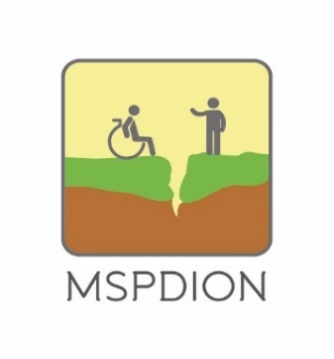 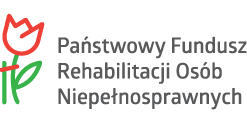 MILICKIE STOWARZYSZENIE PRZYJACIÓŁ DZIECI I OSÓB NIEPEŁNOSPRAWNYCH56-300 Milicz ul. Kopernika 20Tel/fax. 71 38 30 014                                                                                                   Podpis opiekuna……………………………                                                                                                 (Data i podpis)Formularz należy wypełnić czytelnie DRUKOWANYMI literami FORMULARZ ZGŁOSZENIOWYWyjazdowe zajęcia ogólnorozwojowe dla małych dzieci i ich rodzeństwa połączone 
z warsztatami dla rodziców (czterodniowe). W ramach projektu pn. „Lepsze jutro”- współfinansowanego ze środków PFRONTermin realizacji:  od dnia 10.11.2022 r. do dnia 13.11.2022 r.Miejsce realizacji: Ośrodek Chrobry, Pokrzywna 69, 48-267 JarnołtówekDane uczestnikaFORMULARZ ZGŁOSZENIOWYWyjazdowe zajęcia ogólnorozwojowe dla małych dzieci i ich rodzeństwa połączone 
z warsztatami dla rodziców (czterodniowe). W ramach projektu pn. „Lepsze jutro”- współfinansowanego ze środków PFRONTermin realizacji:  od dnia 10.11.2022 r. do dnia 13.11.2022 r.Miejsce realizacji: Ośrodek Chrobry, Pokrzywna 69, 48-267 JarnołtówekDane uczestnikaImię NazwiskoPESELData urodzenia Rodzaj niepełnosprawnościAdres zamieszkania:Podpis uczestnika/opiekunaDane opiekunaDane opiekunaImię NazwiskoPESELAdres zamieszkania (w przypadku innego niż uczestnik) Dane kontaktoweTelefon